Unit 7 Lesson 17: Center Day 3WU Which One Doesn’t Belong: Clocks (Warm up)Student Task StatementWhich one doesn’t belong?A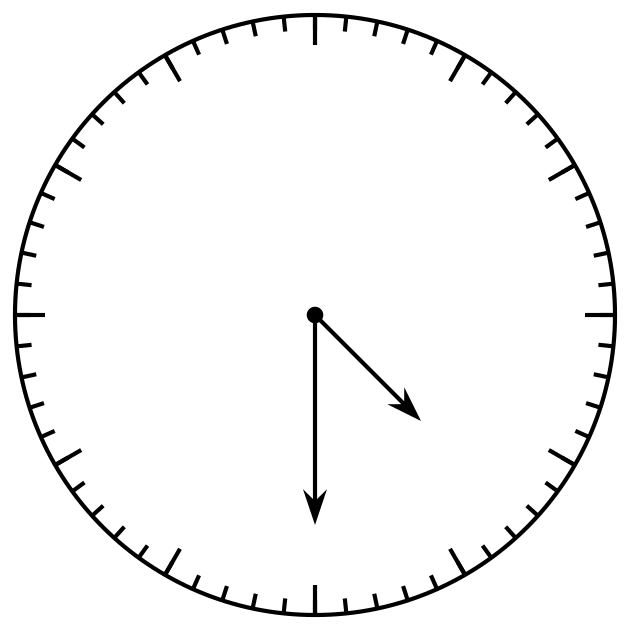 B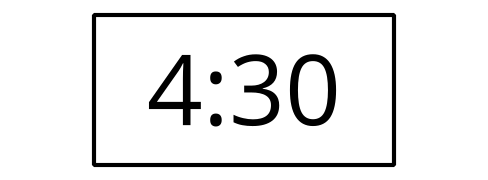 C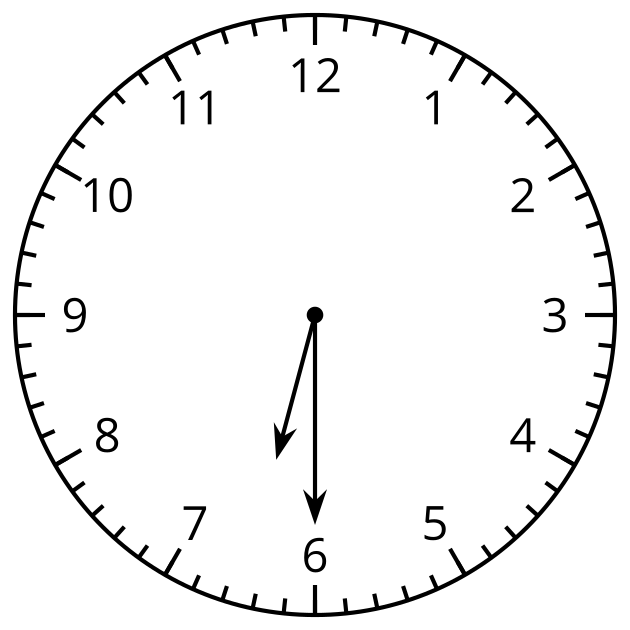 D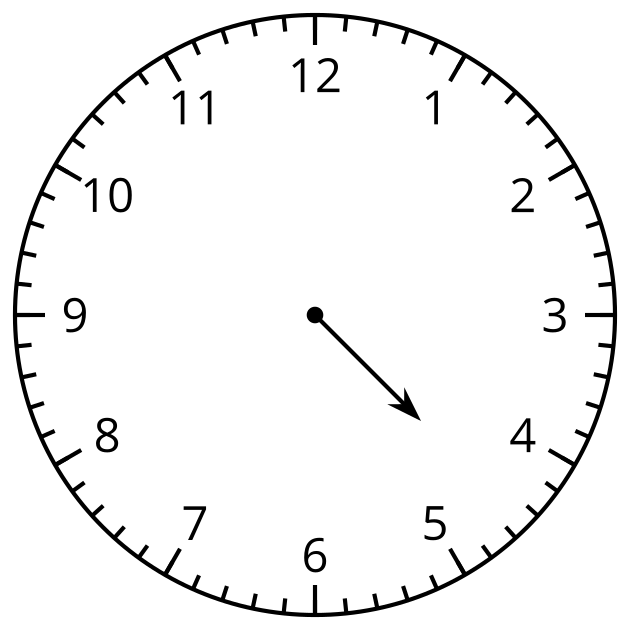 1 Introduce Which One, Grade 1 ShapesStudent Task Statement2 Centers: Choice TimeStudent Task StatementChoose a center.Can You Draw It?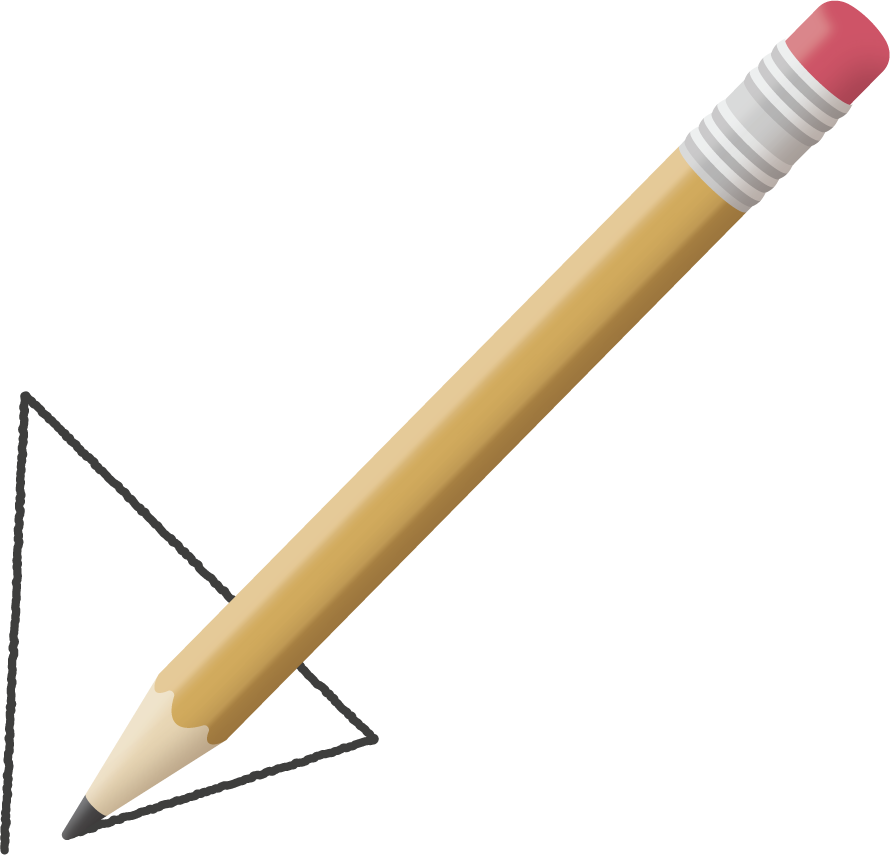 Match Mine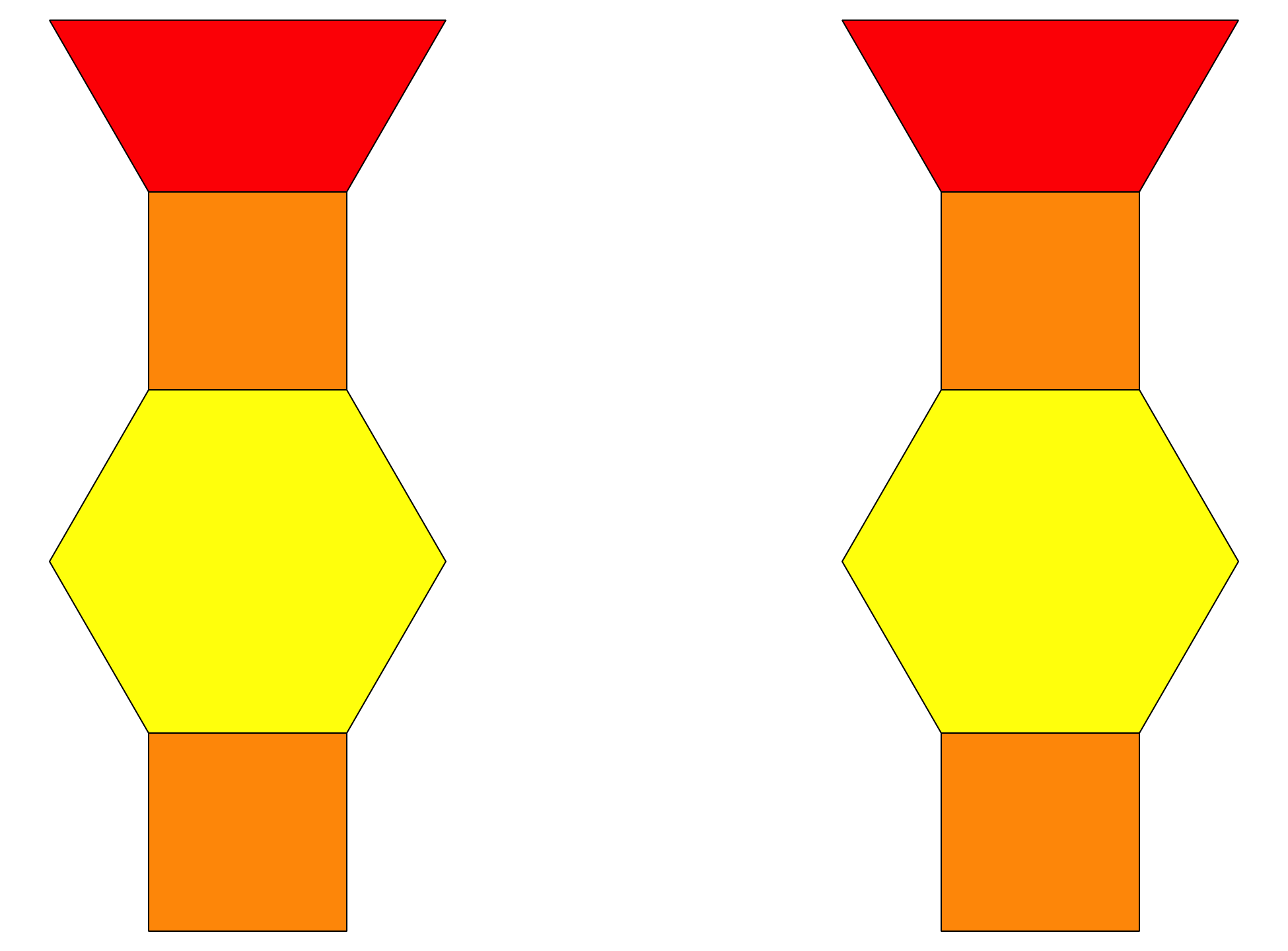 Capture Squares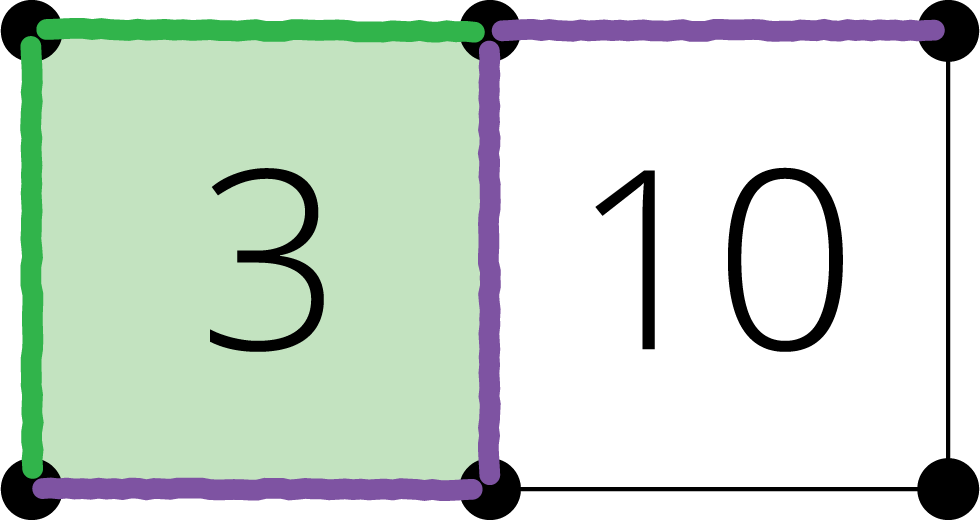 Target Numbers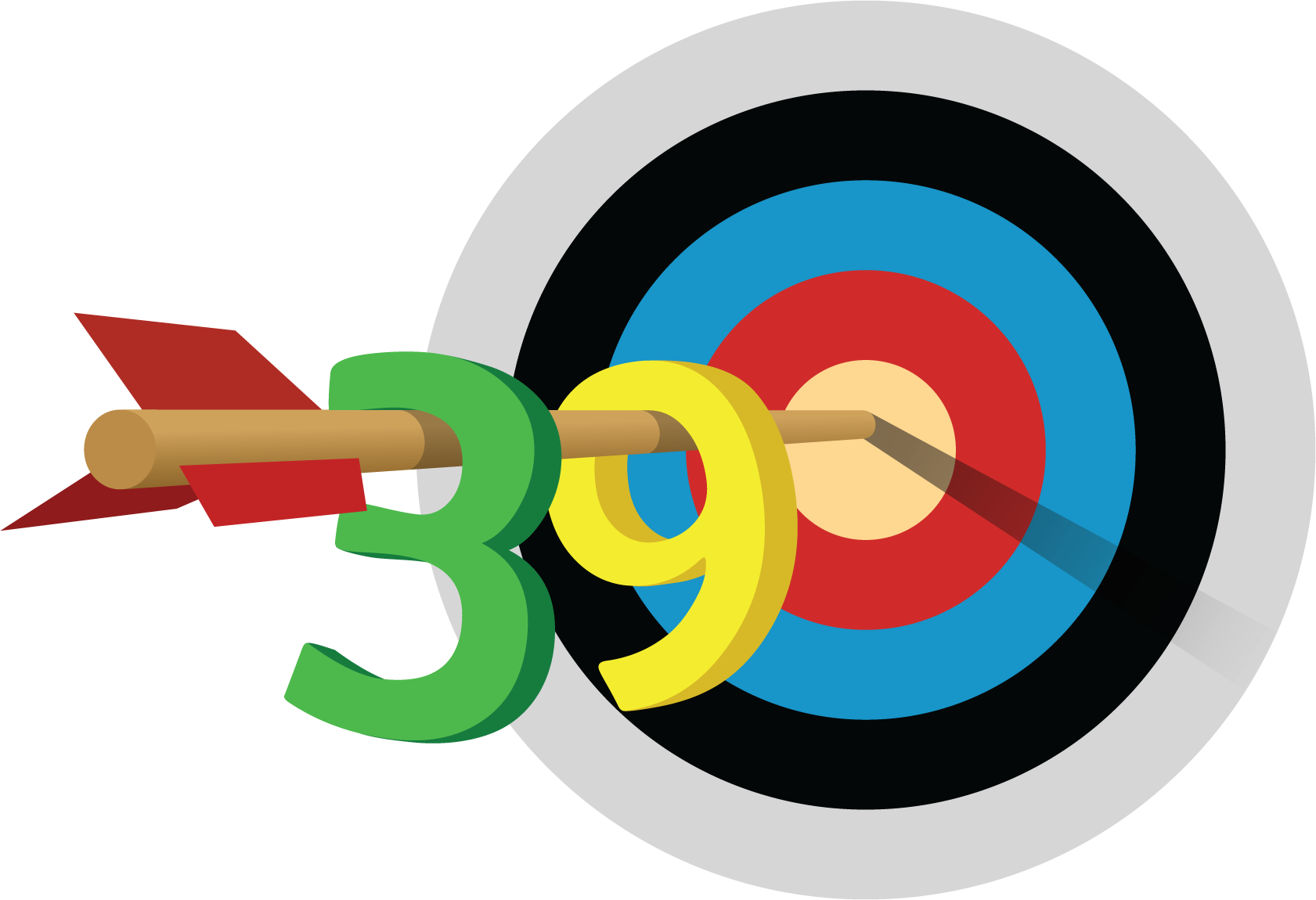 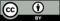 © CC BY 2021 Illustrative Mathematics®